ПРИКАЗ № 182-ВИНа основании поступивших выписок из ЕГРЮЛ и документов в соответствии с п. 9.2.10 Устава Ассоциации СРО «Нефтегазстрой-Альянс»:ПРИКАЗЫВАЮВнести в реестр членов Ассоциации в отношении ООО «Термон Евразия» (ИНН 7705529886), номер в реестре членов Ассоциации - 338:Внести в реестр членов Ассоциации в отношении АО «СЛК» (ИНН 7704620885), номер в реестре членов Ассоциации - 501Внести в реестр членов Ассоциации в отношении ООО «РУНА-АРХИ» (ИНН 7701813021), номер в реестре членов Ассоциации - 512Внести в реестр членов Ассоциации в отношении ООО «ПСК ОЛИМП» (ИНН 7751135318), номер в реестре членов Ассоциации - 530Внести в реестр членов Ассоциации в отношении ООО «ОИС» (ИНН 7716947211), номер в реестре членов Ассоциации - 568Внести в реестр членов Ассоциации в отношении ООО «ГИТЭС» (ИНН 7736209043), номер в реестре членов Ассоциации - 354:Внести в реестр членов Ассоциации в отношении ООО «ДОХОДНЫЙ ПРОЕКТ» (ИНН 7707471984), номер в реестре членов Ассоциации - 561Генеральный директор                                                                                                   А.А. Ходус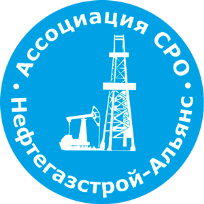 Ассоциация саморегулируемая организация«Объединение строителей объектов топливно-энергетического комплекса «Нефтегазстрой-Альянс»Российская Федерация, 107045, Москва, Ананьевский переулок, д.5, стр.3тел.: +7 (495) 608-32-75; http://www.np-ngsa.ru; mail:info@np-ngsa.ruРоссийская Федерация, 107045, Москва, Ананьевский переулок, д.5, стр.3тел.: +7 (495) 608-32-75; http://www.np-ngsa.ru; mail:info@np-ngsa.ruОб изменении сведений, содержащихся в реестре членов19.12.2023 г.Категория сведенийСведенияМесто нахождения юридического лица и его адрес129090, РОССИЯ, Г. МОСКВА, ВН.ТЕР.Г. МУНИЦИПАЛЬНЫЙ ОКРУГ МЕЩАНСКИЙ, БОТАНИЧЕСКИЙ ПЕР., Д. 5Категория сведенийСведенияМесто нахождения юридического лица и его адрес629802, РОССИЯ, ЯМАЛО-НЕНЕЦКИЙ АО, ГОРОД НОЯБРЬСК Г.О., НОЯБРЬСК Г, ТЕР. ПРОМУЗЕЛ ПЕЛЕЙ, ПАНЕЛЬ VII, Д. 5, ОФИС 307Категория сведенийСведенияМесто нахождения юридического лица и его адрес105005, РОССИЯ, Г. МОСКВА, ВН.ТЕР.Г. МУНИЦИПАЛЬНЫЙ ОКРУГ БАСМАННЫЙ, СТАРОКИРОЧНЫЙ ПЕР., Д. 6, ПОМЕЩ. 13ПКатегория сведенийСведенияМесто нахождения юридического лица и его адрес117041, РОССИЯ, Г. МОСКВА, ВН.ТЕР.Г. ПОСЕЛЕНИЕ СОСЕНСКОЕ, КОММУНАРКА П., ПОТАПОВСКАЯ РОЩА УЛ., Д. 3, К. 1, ПОМЕЩ. 62ПКатегория сведенийСведенияМесто нахождения юридического лица и его адрес129345, РОССИЯ, Г. МОСКВА, ВН.ТЕР.Г. МУНИЦИПАЛЬНЫЙ ОКРУГ ЛОСИНООСТРОВСКИЙ, ТАЙНИНСКАЯ УЛ., Д. 9, К. 1, ПОМЕЩ. 283Категория сведенийСведенияФамилия, имя, отчество лица, осуществляющего функции единоличного исполнительного органа юридического лица и (или) руководителя коллегиального исполнительного органа юридического лицаГенеральный директор Фризен Аделина АлексеевнаКатегория сведенийСведенияФамилия, имя, отчество лица, осуществляющего функции единоличного исполнительного органа юридического лица и (или) руководителя коллегиального исполнительного органа юридического лицаГенеральный директор Масло Андрей Иванович